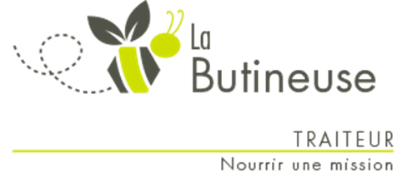 239 rue Proulx, VanierTél : 681-0827www.labutineusedevanier.com info@labutineusedevanier.comwww.facebook.com/LaButineusedeVanier Semaine ( 5 )Pour le jeudi 03 juin 2021, à partir de 9h00Commandez avant le lundi 24 mai @ 13h00Nom : 				Prénom : 		                                                     Téléphone : ________________Adresse : 											Plats principauxCoûtQuantitéChili con carne sur penne6.00Bœuf marinière & purée de patates douces6.00Boulette de veau, sauce miel & Dijon, patates & légumes en papillote6.00Pain de jambon, sauce aigre-doux, riz aux champignons & navet6.00Pâté au porc, pommes & érable, brocoli6.00Poitrine de poulet marocaine, quinoa & haricots jaunes6.00Lasagne à la viande & macédoine italienne 6.00Sauté de poulet teriyaki, croquette de polenta aux légumes fusion 6.50Crevettes panées, mayonnaise épicée, riz & légumes à l’oriental6.50SoupeQuantitéSoupe aux légumes 8 oz1.50Soupe aux légumes 32 oz5.00Crème broco-cheddar 8 oz2.00Crème broco-cheddar 32 oz7.00SaladeQuantitéSalade de brocoli, bacon & canneberge2.50DessertsCoûtQuantitéPain santé aux pommes (6)4.00 Galette à la mélasse (6)4.00Gâteau aux bananes grand-père (4)4.00